A comprehensive report of the findings of the YourSay engagement can be found at Attachment A. If you have any questions regarding the Coombs play space engagement please contact the Suburban Land Agency:•	Phone: 1800 777 952•	Email: suburbanland@act.gov.au•	Social: www.facebook.com.au/suburbanland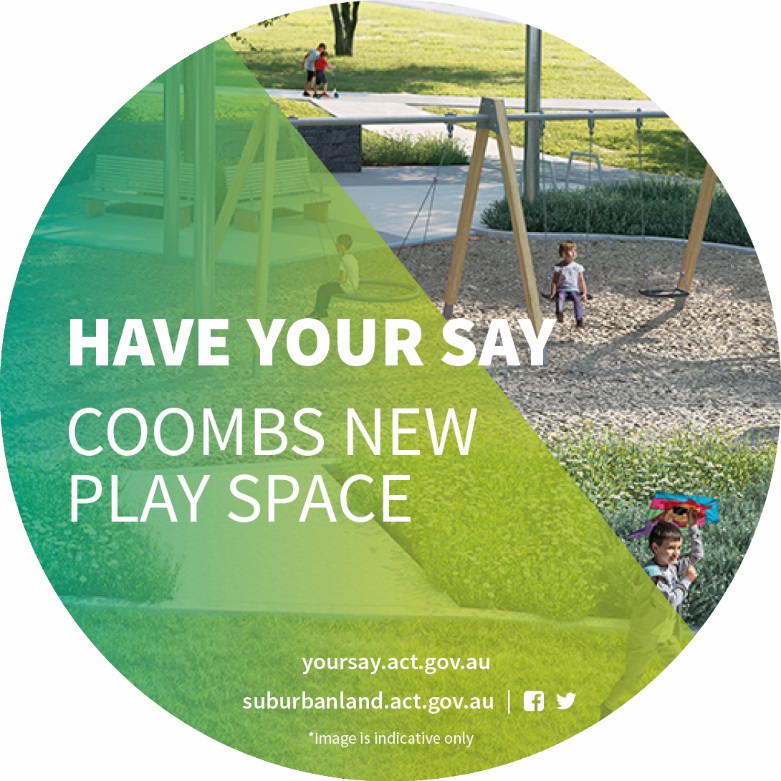 